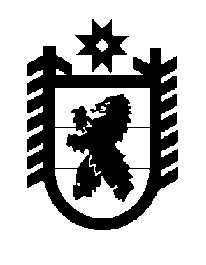 Российская Федерация Республика Карелия    ПРАВИТЕЛЬСТВО РЕСПУБЛИКИ КАРЕЛИЯПОСТАНОВЛЕНИЕот  9 ноября 2016 года № 396-Пг. Петрозаводск О внесении изменения в постановление Правительства 
Республики Карелия от 30 июня 2016 года № 243-ППравительство Республики Карелия п о с т а н о в л я е т:Внести в приложение к постановлению Правительства Республики Карелия от 30 июня 2016 года № 243-П   «О распределении на 2016 год субсидий бюджетам муниципальных образований на обеспечение мероприятий по переселению граждан из аварийного жилищного фонда, 
в том числе  переселению граждан из аварийного жилищного фонда с учетом необходимости развития малоэтажного жилищного строительства 
(этап 2016 – 2017 годов Региональной адресной программы по переселению граждан из аварийного жилищного фонда на 2014 – 2017 годы)» (Официальный интернет-портал правовой информации (www.pravo.gov.ru), 
1 июля 2016 года, № 1000201607010006) изменение, изложив его в следующей редакции:«Приложение к постановлению Правительства Республики Карелияот 30 июня 2016 года № 243-ПРаспределение на 2016 год субсидий бюджетам муниципальных образований на обеспечение мероприятий по переселению граждан из аварийного жилищного фонда, в том числе  переселению граждан из аварийного жилищного фонда с учетом необходимости развития малоэтажного жилищного строительства (этап 2016 – 2017 годов Региональной 
адресной программы по переселению граждан из аварийного 
жилищного фонда на 2014 – 2017 годы)(рублей)          Глава Республики Карелия 							А.П. ХудилайненМуниципальное образованиеСумма Сумма В том числеВ том числеМуниципальное образованиеСумма Сумма безвозмездные поступления от государственной корпорации – Фонда содействия реформированию жилищно-коммунального хозяйствасубсидии из бюджета Республики КарелияКемский муниципальный район, в том числе8 536 978,818 536 978,815 018 716,683 518 262,13Рабочеостровское сельское поселение8 536 978,818 536 978,815 018 716,683 518 262,13Пряжинский муниципальный район, в том числе44 024 130,6544 024 130,6526 157 265,4517 866 865,20Эссойльское сельское поселение22 820 438,4422 820 438,4413 415 672,869 404 765,58Чалнинское сельское поселение21 203 692,2121 203 692,2112 741 592,598 462 099,62Суоярвский муниципальный район, в том числе1 392 111,841 392 111,84818 394,31573 717,53Поросозерское сельское поселение1 392 111,841 392 111,84818 394,31573 717,53Пудожский муниципальный район, в том числе2 611 680,242 611 680,241 535 353,841 076 326,40Шальское сельское поселение2 611 680,242 611 680,241 535 353,841 076 326,40Итого56 564 901,5433 529 730,2833 529 730,2823 035 171,26».